Curriculum Vitae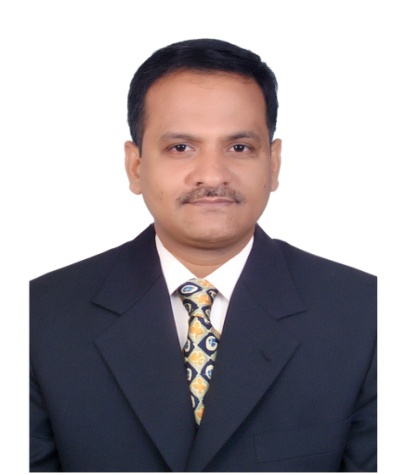 Prof. (Dr.) Suresh Chandra NayakProfessor Royal School of Communication and Media The Assam Royal Global University Guwahati, Assam                         Mobile No: 8010235517       E-mail: professornayak21@gmail.comsureshchandranayak1@gmail.comEDUCATIONAL CREDENTIALSD. Litt “Uniqueness of Indian Traditional Media: A Study of Dasakathia, Ghuduki and Ranapa of Ganjam District in Creating Social Awareness” (Journalism and Mass Communication, Cont.)Ph.D (Journalism and Mass Communication)Title of the Thesis: “Utilitarian Relevance of Folk Media in Development Communication in the 21st Century: A Study of Select Folk Forms of Orissa”M.A (Mass Communication) M.A.M. Phil.  (English)Post Graduate Diploma in Russian LanguageAREAS OF SPECIALIZATIONAdvertising and Public Relations, Development Communication, Fact Checking, Traditional Media, and Communication Theory etc.PROFESSIONAL EXPERIENCE Worked as Professor  & Dean (Faculty of Arts), Head (Journalism & Mass Communication), Gopal Narayan Singh University, Sasaram, Bihar from 06-04-2022-31/10/2023Worked as Professor & Director/HoI, Amity School of Communication, Amity University Chhattisgarh, Raipur from 04-09-2017—04-04-2022.Worked as an Associate Professor & Head of the Department, Department of J&MC, Faculty of Media Studies & Humanities, MRIU from 1st Oct.2015-31 Aug.2017Worked as an Assistant Professor in MRIU from 1st Sept.2011 to 30th Sept.2015Worked as Principal in Orissa Institute of Media Sciences & Culture (OIMSC), BBSR from 03-03-2010 to 06-12-2010.Worked as lecturer in Journalism and Mass Communication in OIMSC, BBSR from 05-05-2008 to 02-03-2010.Worked as Guest lecturer in S.M.I.T at Berhampur for the academic session 2010-11.Worked as Lecturer in English in S.B Science College, Berhampur from 18-06-2006 to 02-05-2008.SEMINARS AND CONFERENCESPapers Presented in National Seminars and Conferences-23+Papers Presented in International Seminars and Conferences-13+Faculty Development Programmes, Refresher Courses, Workshops and Symposiums Participated-18+Technical Sessions Chaired, Key-note Speaker, Invited Speaker & Resource Person in various National and International Seminars & Conferences-50+SEMINARS, WEBINARS, WORKSHOPS, FDPS AND CONFERENCES ORGANISEDMore than 70 (Some of them are Govt. sponsored like CSTT, MHRD, Delhi, CIH, MHRD, Agra, ICPR, MHRD, Delhi and Google News Initiative ,ICSSR etc.Note: Conference grant received from GoI and GNIAWARDSGECL Award as Best Young HOD of The Year 2018 (Below 40 Years) by LWT (A Highly Reputed National Award)Antarbharati Bhasa Samman-2019 by Suryasanstahan in the Two Days National Conference organized by Suryasansthan in association with Central Institute of Hindi & Viswa Bharati, Shantiniketan, Kolkatta, held on 8th& 9th Nov.2019Vedanta Excellence Award-2020 in the Category of Research for exceptional contribution by Vedanta Foundation, AhmedabadJury Member in the Third International awards Summit held on 21st Nov.2020 on Global Education and Corporate Leadership (GECL-2020) organized by Lifeway Tech India Pvt. Ltd. Alwar, RajasthanBest Paper on Covid-19 Awareness Programme, Award by PRSI, DelhiJury Member for the Fourth Edition Rastriya Swayamsiddh Samman-2021 organised by Jindal Steel Pvt. Ltd.Recognized by Public Relations Society of India in the PR Mass Communication Orientation Programme as Fifteen Days: Fifteen Best held from 1st-15th Oct.2021.Translated the document from English to Odiya for Committee to Protect Journalists, New York (CPJ) Safety Advisory: Covering the coronavirus outbreak in April. 2020Best Media Educator- April.2022 by Media Federation of India, New DelhiShiksha Siromani National Award-2023 by Rashtriya Hindi Rakshak Manch & Divyothan Education and Social Welfare Society, Indore, Madhya Pradesh, held on 14th May 2023.Research Paper Published in Various Indexed and Peer-reviewed National & International JournalsResearch articles published in National Journals-21Research articles published in International journals-21Chapter in Books/ Editor- 11Contributed 35 Entries to Viswa Hindi Journalism Dictionary, CIH, MHRDTranslated CPJ Safety Advisory for Google News Initiative Editor-in-Chief- AUC NEWS, A Newsletter of Amity University ChhattisgarhEditor-in-Chief- Narayan Samvad, A Newsletter of Department of Journalism & Mass Communication, Gopal Narayan Singh University, BiharTen Best Publications ( Last Five Years):“OTT Media Streaming in COVID-19 Lockdown: The Indian Experience” Media Watch, International Peer-reviewed Scopus indexed Sage Journal,Vol.12 Issue-3, Sept. 2021, ISSN 0976-0911, PageNo:440-450, SCImago Journal Rank-0.243, Impact Score-0.96, UGC Care Listed Journal“Prospects of Public Relations in India: Insights from the Literature” Indian Journal of Economics and Business (Scopus Indexed), International Peer-reviewed Journal, Vol.20 Issue-1, June-2021, ISSN: 0972-5784, Page No:671-678, Impact Factor-0.889“Revisiting Public Relations Profession in India: A Systematic Literature Review” Journal of Creative Communications (Scopus Indexed), May-2022, ISSN / EISSN : 0973-2586 / 0973-2594, Page No:1-18, Impact Factor-1.44 ( 2022)“The Interplay of Public Relations and Business Journalism in Regional Media in Odisha” Turkish Online Journal of Qualitative Inquiry (Scopus Indexed), International Peer-reviewed Journal,Vol.12 Issue-7, July-2021, e-ISSN:1309-6591, PageNo:14392-14402“Media: An Inspiring Energy of Social Change” Media Watch, International Peer-reviewed Journal, 2019, ISSN 2249-8818, PageNo:1-4, SCImago Journal Rank-0.243, Impact Score-0.96, UGC Care Listed Journal“Emerging Media Paradigms: A Study on Influences of Internet Memes” Media Watch, International Peer-reviewed Journal, 2020, ISSN 2249-8818, PageNo:1-3, SCImago Journal Rank-0.243, Impact Score-0.96, UGC Care Listed Journal“Zooming the Learning and Mental Outburst of Students amid Pandemic” Pragyan Journal of Mass Communication, Volume-17, Issue1&2, Jan- Dec-2019, ISSN No. 0974-5521, Page No:1-4, UGC Care Listed Journal“Contribution of Gopabandhu Das and The Samaj towards the Nationalist Movement in Odisha” Vol.LVII(1), Issue-4, Page no.39-45, Jan-March-2022. Communicator, a National peer reviewed UGC Care listed Journal of IIMC, Delhi, ISSN No.0588-8093“Hindi Mein Vigyan Lekhan, Gyan Garima Sindhu”, A Journal of CSTT,MHRD, Vol-59, July-Sept-2018, ISSN No: 2321-0443, Page No-39-46 UGC Care listed Journal“Influencer Marketing through Social Media: A Study of Instagram” Indian Journal of Communication Review, Department of Mass Communication, Aligarh Muslim University, Vol. 8, No.1, March 2020, ISSN. 2445–9339, Page No: 111-117.Ph.D. SupervisionAwarded-02, Submitted-01, Ph. D Adjudicator-06Organising SkillsConvenor & Organizer of Seminars, Conferences, Webinars and Workshops-70+Academic InvolvementsExternal Examiner, Question Paper Moderator, Ph.D Thesis Evaluator& Adjudicator, Paper Setter for BA-JMC & MA-JMC, Ph.D Programmes of various Universities, Member of Various Professional/ Academic Bodies, Member of Selection Boards etc.Designed and prepared the syllabus of BA-J&MC & MA-J&MC Programmes, BLIS, MLIS Non-academic InvolvementsNSS Programme Coordinator, Amity University ChhattisgarhSocial Media Officer, Dean-DSW, Cultural Coordinator, Member Anti-ragging Cell etc  (Amity University Chhattisgarh).Special SkillsPG Diploma in Computer ApplicationCertified Google Fact CheckerPERSONAL DETAILSFather’s Name:		Late. Shri Narasingh NayakMother’s Name:                      Late Smt. Anusuya NayakDate of Birth:			21-May-1979Place of Birth:			Berhampur, OdishaSex:				MaleMarital Status:	             MarriedNationality:			IndianLanguages Known:		English, Odiya, Hindi & TeluguPermanent Address:	C/o: Dr. Siba Prasad Nayak			AnusuyaNarasingh Bhavan, Near NIST College, Main Road,                                     Golanthra (Chatti), Dist: Ganjam, Odisha, Berhampur-761008                                    Present Address:	‘do’DECLARATIONI, do hereby declare that the above-furnished details are true to the best of my knowledge andbelief.Prof. (Dr.) Suresh Chandra NayakProfessor Royal School of Communication and Media The Assam Royal Global University Place: Guwahati, Assam Date:                                                         